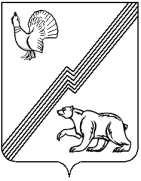 ГЛАВА ГОРОДА ЮГОРСКАХанты-Мансийского автономного округа – ЮгрыПОСТАНОВЛЕНИЕот ______________  									№ _______О внесении изменения в постановление главы города Югорска от 19.11.2015 № 71В целях обеспечения согласованных действий органов местного самоуправления города Югорска с территориальными органами федеральных органов исполнительной власти, организациями, учреждениями, общественными объединениями в сфере противодействия незаконному ввозу, производству и обороту промышленной продукции:1. Внести в постановление главы города Югорска от 19.11.2015 № 71 «О межведомственной комиссии по противодействию незаконному обороту промышленной продукции на территории города Югорска» изменение, изложив приложение 2 в новой редакции (приложение).2. Опубликовать  постановление в газете  «Югорский вестник»  и разместить на портале органов местного самоуправления города Югорска. 3. Настоящее постановление вступает в силу после его официального опубликования в газете «Югорский вестник».4. Контроль за выполнением постановления возложить на заместителя главы администрации города Югорска А.В. Бородкина.Глава города Югорска                                                                                   Р.З. СалаховПриложение к постановлению главы города Югорска от _____________ 2016 №______Приложение 2к постановлениюглавы города Югорскаот 19.11.2016  № 71Состав межведомственной комиссии по противодействию незаконному обороту промышленной продукции на территории города Югорска Глава города Югорска, председатель КомиссииГлава администрации города Югорска, заместитель председателя Комиссии (по согласованию)Специалист – эксперт управления по вопросам общественной безопасности администрации города Югорска, секретарь Комиссии (по согласованию)Начальник отдела Министерства внутренних дел России по городу Югорску (по согласованию)Заместитель главы администрации города Югорска, в введении которого находятся вопросы по профилактике правонарушений (по согласованию)Первый заместитель главы администрации города Югорск - директор Департамента муниципальной собственности и градостроительства (по согласованию)Начальник территориального отдела Управления Федеральной службы по надзору в сфере защиты прав потребителей и благополучия человека по Ханты-Мансийскому автономному округу – Югре в городе Югорске и Советском районе (по согласованию)Начальник отделения в городе Югорске регионального Управления Федеральной службы безопасности Российской Федерации по Тюменской области (по согласованию)Начальник Няганского межрайонного отдела Управления Федеральной службы Российской Федерации по контролю за оборотом наркотиков по Ханты-Мансийскому автономному округу – Югре (по согласованию)Начальник таможенного поста Ханты-Мансийской таможни (по согласованию)Начальник управления по вопросам общественной безопасности администрации города (по согласованию)Начальник управления экономической политики администрации города Югорска (по согласованию)Начальник отдела развития потребительского рынка и предпринимательства управления экономической политики администрации города Югорска (по согласованию)Главный врач бюджетного учреждения Ханты-Мансийского автономного округа - Югры «Югорская городская больница» (по согласованию)Председатель Совета предпринимателей города Югорска (по согласованию)